Summit County Continuum of Care (SCCoC)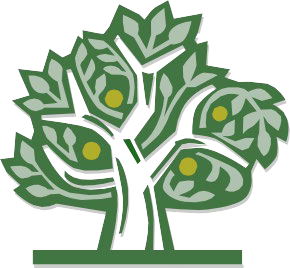 a collaboration of agencies working together for the homelessEach person is a branch of strength within the community.Strong branches make a strong community!MemoTO: The Summit County Continuum of Care (SCCoC) FROM: Mar-quetta Boddie, SCCoC Executive Director RE:	2024 Meeting DatesFor any questions regarding 2024 Meeting Dates, please contact: Shana Miller, Director of Community Engagement, at 234.312.0833, ext. 104 or smiller@summitcoc.org.ALL MEETINGS WILL BE VIRTUAL UNTIL FURTHER NOTICEPlease mark your calendar with the appropriate meeting dates. Any changes to these dates will be emailed to you before the meeting. AD HOC COMMITTEES SUBJECT TO CALL.Workgroups							   Veterans By-Name List					   Every 1st Wed @ 10:30am 								   Colleen Cicero, ChairChronic Homeless By-Name List                   Every 2nd Mon @10 amTim Edgar ChairShelter By-Name List Every other Tues@ 2pm Joseph Scalise, ChairYouth Summit-Up Every 3rd Thurs @2pm Jada Moore, ChairYABEvery 2nd Thurs @4pm Jada Moore, Chair	   Lived Experience	   TBA	    Angella Fawn, ChairSCCoC Executive Committee                                                                          Jackie Hemsworth, ChairLatoya Harris, Co-ChairTammy Skipper, TreasurerMegan Scheck, SecretaryJoseph Scalise, memberSCCoC Board (Open to the public)2:30 PM – 4:00 PMMonthly on 4th ThursdayFebruary 22, 2024March 28, 2024April 25, 2024May 23, 2024June 27, 2024July 25, 2024August 22, 2024September 26, 2024October 24, 2024No meetings in November and December 2024HMIS4th Wednesday of every month @ 11:00 AM -Holly Cundiff, ChairUser Group, Agency Administrator, Advisory Committee, Data Committee*User Group Meeting - January 31,2024Agency Administrator Meeting - February 21, 2024Advisory Committee - March 20, 2024Data Committee - April 24, 2024 User Group Meeting - May 22,2024Agency Administrator Meeting - June 26, 2024			Advisory Committee - July 24, 2024Data Committee - August 23, 2024 User Group Meeting - September 25, 2024Agency Administrator Meeting - October 25, 2024				*Advisory Committee - November 20, 2024*Data Committee - December 18, 2024 SCCoC Review & Ranking 						1st Thursday of every month @9:30 amJackie Hemsworth, ChairFebruary 8, 2024March 14, 2024April 11, 2024May 9, 2024June 13, 2024July 11, 2024August 8, 2024September 12, 2024	                                October 10, 2024November 14, 2024December 12, 2024Steering Committee 							4th Wednesday of every month @2:00 PM                                                                                                    Marie Payden, ChairJanuary 24, 2024February 28, 2024March 27, 2024April 24, 2024May 22, 2024June 26, 2024July 24, 2024August 28, 2024September 25, 2024October 23, 2024**November 27, 202410:30amPOINT IN TIME COUNTJanuary 28, 2025  YOUTH POINT IN TIME COUNTJanuary 27-31, 2025